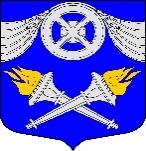 МЕСТНАЯ АДМИНИСТРАЦИЯВНУТРИГОРОДСКОГОМУНИЦИПАЛЬНОГО ОБРАЗОВАНИЯСАНКТ-ПЕТЕРБУРГАМУНИЦИПАЛЬНЫЙ ОКРУГ №75РАСПОРЯЖЕНИЕ«28» декабря 2020 г.                                                                                                              № 12«ОБ УТВЕРЖДЕНИИ ПРОГРАММЫ ПО ПРОТИВОДЕЙСТВИЮ КОРРУПЦИИ В МЕСТНОЙ АДМИНИСТРАЦИИ ВНУТРИГОРОДСКОГО МУНИЦИПАЛЬНОГО ОБРАЗОВАНИЯ САНКТ-ПЕТЕРБУРГА МУНИЦИПАЛЬНЫЙ ОКРУГ №75 НА 2021-2023 ГГ.»В соответствии с Федеральным законом от 25.12.2008 года № 273 «О противодействии коррупции», Указами Президента Российской Федерации «О национальном плане противодействия коррупции», Законом Санкт-Петербурга от 23.09.2009 года № 420-79 «Об организации местного самоуправления в Санкт-Петербурге», Законом Санкт-Петербурга от 14.11.2008 года №  674-122 «О дополнительных мерах по противодействию коррупции в Санкт-Петербурге»: Утвердить Программу по противодействию коррупции в Местной Администрации внутригородского муниципального образования Санкт-Петербурга муниципальный округ №75 на 2021-2023 годы согласно приложению № 1 к настоящему Распоряжению.Настоящее Распоряжение вступает в силу с момента его подписания.Контроль за исполнением настоящего Распоряжения оставляю за собой.ВРИО ГЛАВЫ МЕСТНОЙ АДМИНИСТРАЦИИ			  О.С. МАТВИЕНКОПриложение №1  к Распоряжению Местной Администрации внутригородского муниципальногообразования Санкт-Петербургамуниципальный округ №75 от 28.12.2020 года № 12Программа по противодействию коррупциив Местной Администрации внутригородского муниципального образованияСанкт-Петербурга муниципальный округ № 75на 2021-2023 годы№п\пМероприятияМероприятияСрок исполнениямероприятияОтветственные исполнители1. Организационные мероприятия1. Организационные мероприятия1. Организационные мероприятия1. Организационные мероприятия1. Организационные мероприятия1.1Подведение итогов выполнения планов (программ) противодействия коррупции местной администрации по итогам календарного годаПодведение итогов выполнения планов (программ) противодействия коррупции местной администрации по итогам календарного годаI квартал 2021 годаI квартал 2022 годаI квартал 2023 годаглава местной администрации, сотрудники местной администрации1.2Осуществление контроля за соблюдением лицами, замещающими должности муниципальной службы, требований законодательства Российской Федерации о противодействии коррупции, касающихся предотвращения и урегулирования конфликта интересов, в том числе за привлечением таких лиц к ответственности в случае их несоблюденияОсуществление контроля за соблюдением лицами, замещающими должности муниципальной службы, требований законодательства Российской Федерации о противодействии коррупции, касающихся предотвращения и урегулирования конфликта интересов, в том числе за привлечением таких лиц к ответственности в случае их несоблюденияв течение годасотрудники местной администрации1.3Принятие мер по повышению эффективности кадровой работы в части, касающейся ведения личных дел лиц, замещающих должности муниципальной службы, в том числе контроля за актуализацией сведений, содержащихся в анкетах, представляемых при назначении на указанные  должности и поступлении на такую службу, об их родственниках и свойственниках в целях выявления возможного конфликта интересовПринятие мер по повышению эффективности кадровой работы в части, касающейся ведения личных дел лиц, замещающих должности муниципальной службы, в том числе контроля за актуализацией сведений, содержащихся в анкетах, представляемых при назначении на указанные  должности и поступлении на такую службу, об их родственниках и свойственниках в целях выявления возможного конфликта интересовв течение годасотрудники местной администрации1.4Участие представителей местной администрации  в деятельности коллегиальных органов администраций районов Санкт-Петербурга, посвященных вопросам реализации антикоррупционной политики Участие представителей местной администрации  в деятельности коллегиальных органов администраций районов Санкт-Петербурга, посвященных вопросам реализации антикоррупционной политики в течение года(по приглашениям)глава местной администрации, сотрудники местной администрации1.5Участие представителей местной администрации в методических совещаниях по вопросам реализации антикоррупционной политики, проводимых Администрацией Фрунзенского района Санкт-ПетербургаУчастие представителей местной администрации в методических совещаниях по вопросам реализации антикоррупционной политики, проводимых Администрацией Фрунзенского района Санкт-Петербургав течение годаглава местной администрации, сотрудники местной администрации1.6Осуществление информационного взаимодействия между местной администрацией и Администрацией Фрунзенского района Санкт-Петербурга в рамках мониторинга реализации антикоррупционной политики в органах местного самоуправленияОсуществление информационного взаимодействия между местной администрацией и Администрацией Фрунзенского района Санкт-Петербурга в рамках мониторинга реализации антикоррупционной политики в органах местного самоуправленияпо мере необходимостисотрудники местной администрации1.7Рассмотрение на рабочих совещаниях вопросов правоприменительной практики по результатам вступивших в законную силу решений судов, арбитражных судов о признании недействительными ненормативных правовых актов, незаконными решений и действий (бездействия) ОМСУ и их должностных лиц в целях выработки и принятия мер по предупреждению и устранению причин выявленных нарушенийРассмотрение на рабочих совещаниях вопросов правоприменительной практики по результатам вступивших в законную силу решений судов, арбитражных судов о признании недействительными ненормативных правовых актов, незаконными решений и действий (бездействия) ОМСУ и их должностных лиц в целях выработки и принятия мер по предупреждению и устранению причин выявленных нарушенийежеквартальносотрудники местной администрации1.8Внесение дополнений (изменений) в план (антикоррупционную программу) противодействия коррупции местной администрации при выявлении органами прокуратуры, правоохранительными и контролирующими органами коррупционных правонарушений в деятельности местной администрации Внесение дополнений (изменений) в план (антикоррупционную программу) противодействия коррупции местной администрации при выявлении органами прокуратуры, правоохранительными и контролирующими органами коррупционных правонарушений в деятельности местной администрации по мере необходимостисотрудники местной администрации1.9Организация работы по размещению и актуализации информации на официальном сайте муниципального образования в соответствии с требованиями Федерального закона от 09.02.2009 № 8-ФЗ «Об обеспечении доступа к информации о деятельности государственных органов и органов местного самоуправления»Организация работы по размещению и актуализации информации на официальном сайте муниципального образования в соответствии с требованиями Федерального закона от 09.02.2009 № 8-ФЗ «Об обеспечении доступа к информации о деятельности государственных органов и органов местного самоуправления»в течение годаглава местной администрации2. Противодействие коррупции при прохождении муниципальной службы 2. Противодействие коррупции при прохождении муниципальной службы 2. Противодействие коррупции при прохождении муниципальной службы 2. Противодействие коррупции при прохождении муниципальной службы 2. Противодействие коррупции при прохождении муниципальной службы 2.1Обеспечение представления муниципальными служащими сведений о доходах, расходах, имуществе и обязательствах имущественного характера в соответствии с законодательством и муниципальными правовыми актамиОбеспечение представления муниципальными служащими сведений о доходах, расходах, имуществе и обязательствах имущественного характера в соответствии с законодательством и муниципальными правовыми актамиянварь-апрель 2021 годаянварь-апрель 2022 годаянварь-апрель 2023 годасотрудники местной администрации2.2Организация размещения сведений о доходах, расходах, имуществе и обязательствах имущественного характера муниципальных служащих и членов их семей на официальном сайте муниципального образования в соответствии с законодательством и муниципальными правовыми актамиОрганизация размещения сведений о доходах, расходах, имуществе и обязательствах имущественного характера муниципальных служащих и членов их семей на официальном сайте муниципального образования в соответствии с законодательством и муниципальными правовыми актамимай 2021 годамай 2022 годамай 2023 годасотрудники местной администрации2.3Осуществление проверок достоверности и полноты сведений, представляемых гражданами, претендующими на замещение должностей муниципальной службы в соответствии с законодательством и муниципальными правовыми актамиОсуществление проверок достоверности и полноты сведений, представляемых гражданами, претендующими на замещение должностей муниципальной службы в соответствии с законодательством и муниципальными правовыми актамив течение года 
на основании поступившей информациисотрудники местной администрации2.4Осуществление проверок достоверности и полноты сведений, представляемых муниципальными служащими, и соблюдения муниципальными служащими требований к служебному поведению в соответствии с законодательством и муниципальными правовыми актамиОсуществление проверок достоверности и полноты сведений, представляемых муниципальными служащими, и соблюдения муниципальными служащими требований к служебному поведению в соответствии с законодательством и муниципальными правовыми актамив течение года 
на основании поступившей информациикомиссия по соблюдению требований к служебному поведению 2.5Подготовка и направление в Администрацию Фрунзенского района Санкт-Петербурга информации о результатах деятельности комиссии местной администрации по соблюдению требований к служебному поведению муниципальных служащих и урегулированию конфликта интересовПодготовка и направление в Администрацию Фрунзенского района Санкт-Петербурга информации о результатах деятельности комиссии местной администрации по соблюдению требований к служебному поведению муниципальных служащих и урегулированию конфликта интересовежеквартальнопредседатель комиссии по соблюдению требований к служебному поведению 2.6Организация работы по уведомлению муниципальными служащими представителя нанимателя (работодателя) в случае обращения в целях склонения муниципальных служащих к совершению коррупционных правонарушений и проверке сведений, содержащихся в указанных обращенияхОрганизация работы по уведомлению муниципальными служащими представителя нанимателя (работодателя) в случае обращения в целях склонения муниципальных служащих к совершению коррупционных правонарушений и проверке сведений, содержащихся в указанных обращенияхв течение года комиссия по соблюдению требований к служебному поведению 2.7Организация работы по уведомлению муниципальными служащими представителя нанимателя (работодателя) о выполнении иной оплачиваемой работы в соответствии с частью 2 статьи 11 Федерального закона «О муниципальной службе в Российской Федерации»Организация работы по уведомлению муниципальными служащими представителя нанимателя (работодателя) о выполнении иной оплачиваемой работы в соответствии с частью 2 статьи 11 Федерального закона «О муниципальной службе в Российской Федерации»в течение года комиссия по соблюдению требований к служебному поведению 2.8Внесение изменений в перечни должностей муниципальной службы, при назначении на которые граждане и при замещении которых муниципальные служащие обязаны представлять сведения о своих доходах, расходах об имуществе и обязательствах имущественного характера, а также сведения о доходах, расходах, об имуществе и обязательствах имущественного характера своих супруги (супруга) и несовершеннолетних детейВнесение изменений в перечни должностей муниципальной службы, при назначении на которые граждане и при замещении которых муниципальные служащие обязаны представлять сведения о своих доходах, расходах об имуществе и обязательствах имущественного характера, а также сведения о доходах, расходах, об имуществе и обязательствах имущественного характера своих супруги (супруга) и несовершеннолетних детейпо мере необходимостисотрудники местной администрации2.9Проведение обучающих мероприятий для муниципальных служащих по вопросам применения федерального и регионального законодательства о противодействии коррупции (в т.ч. организация профессиональной подготовки муниципальных служащих, в должностные обязанности которых входит участие в противодействии коррупции)Проведение обучающих мероприятий для муниципальных служащих по вопросам применения федерального и регионального законодательства о противодействии коррупции (в т.ч. организация профессиональной подготовки муниципальных служащих, в должностные обязанности которых входит участие в противодействии коррупции)в течение годаглава местной администрации2.10Доведение до лиц, поступающих на муниципальную службу, положений действующего федерального и регионального законодательства Российской Федерации и Санкт-Петербурга о противодействии коррупции, в том числе об ответственности за коррупционные правонарушенияДоведение до лиц, поступающих на муниципальную службу, положений действующего федерального и регионального законодательства Российской Федерации и Санкт-Петербурга о противодействии коррупции, в том числе об ответственности за коррупционные правонарушенияв течение годасотрудники местной администрации2.11Организация работы по доведению до муниципальных служащих положений действующего федерального и регионального законодательства и муниципальных правовых актов о противодействии коррупции, в том числе об уголовной ответственности за коррупционные правонарушения, об увольнении в связи с утратой доверия, о порядке проверки достоверности и полноты сведений, представляемых муниципальными служащими в соответствии с действующим законодательствомОрганизация работы по доведению до муниципальных служащих положений действующего федерального и регионального законодательства и муниципальных правовых актов о противодействии коррупции, в том числе об уголовной ответственности за коррупционные правонарушения, об увольнении в связи с утратой доверия, о порядке проверки достоверности и полноты сведений, представляемых муниципальными служащими в соответствии с действующим законодательствомодин раз в полугодиесотрудники местной администрации2.12Организация работы по выявлению случаев возникновения конфликта интересов, одной из сторон которого являются муниципальные служащие, принятие предусмотренных законодательством мер по предотвращению и урегулированию конфликта интересов и мер ответственности к муниципальным служащим, не урегулировавшим конфликт интересов, а также преданию гласности каждого случая конфликта интересов Организация работы по выявлению случаев возникновения конфликта интересов, одной из сторон которого являются муниципальные служащие, принятие предусмотренных законодательством мер по предотвращению и урегулированию конфликта интересов и мер ответственности к муниципальным служащим, не урегулировавшим конфликт интересов, а также преданию гласности каждого случая конфликта интересов в течение годакомиссия по соблюдению требований к служебному поведению2.13Проведение заседаний комиссий по соблюдению требований к служебному поведению муниципальных служащих и урегулированию конфликта интересовПроведение заседаний комиссий по соблюдению требований к служебному поведению муниципальных служащих и урегулированию конфликта интересовпо мере необходимостипредседатель комиссии по соблюдению требований к служебному поведению 2.15Осуществление комплекса организационных, разъяснительных и иных мер по недопущению муниципальными служащими поведения, которое может восприниматься окружающими как обещание или предложение дачи взятки либо как согласие принять взятку или как просьба о даче взятки Осуществление комплекса организационных, разъяснительных и иных мер по недопущению муниципальными служащими поведения, которое может восприниматься окружающими как обещание или предложение дачи взятки либо как согласие принять взятку или как просьба о даче взятки в течение годакомиссия по соблюдению требований к служебному поведению2.16Проведение мероприятий по формированию негативного отношения к дарению подарков муниципальным служащим в связи с их должностным положением или в связи с исполнением ими служебных обязанностей Проведение мероприятий по формированию негативного отношения к дарению подарков муниципальным служащим в связи с их должностным положением или в связи с исполнением ими служебных обязанностей один раз в полугодиекомиссия по соблюдению требований к служебному поведению2.17Организация работы по реализации в местной администрации требований статьи 12 Федерального закона от 25.12.2008 № 273-ФЗ «О противодействии коррупции»Организация работы по реализации в местной администрации требований статьи 12 Федерального закона от 25.12.2008 № 273-ФЗ «О противодействии коррупции»в течение годакомиссия по соблюдению требований к служебному поведению3. Антикоррупционная экспертиза нормативных правовых актов и проектов нормативных правовых актов 3. Антикоррупционная экспертиза нормативных правовых актов и проектов нормативных правовых актов 3. Антикоррупционная экспертиза нормативных правовых актов и проектов нормативных правовых актов 3. Антикоррупционная экспертиза нормативных правовых актов и проектов нормативных правовых актов 3. Антикоррупционная экспертиза нормативных правовых актов и проектов нормативных правовых актов 3.1Осуществление антикоррупционной экспертизы нормативных правовых актов и проектов нормативных правовых актов в соответствии с действующим законодательством Осуществление антикоррупционной экспертизы нормативных правовых актов и проектов нормативных правовых актов в соответствии с действующим законодательством в течение годасотрудники местной администрации3.2Проведение анализа коррупциогенных факторов, выявленных органами прокуратуры при проведении антикоррупционной экспертизы нормативных правовых актов и проектов нормативных правовых актовПроведение анализа коррупциогенных факторов, выявленных органами прокуратуры при проведении антикоррупционной экспертизы нормативных правовых актов и проектов нормативных правовых актовв течение годасотрудники местной администрации3.3Обеспечение исключения из нормативных правовых актов и проектов нормативных правовых актов коррупциогенных факторов, выявленных в ходе проведения антикоррупционной экспертизы Обеспечение исключения из нормативных правовых актов и проектов нормативных правовых актов коррупциогенных факторов, выявленных в ходе проведения антикоррупционной экспертизы в течение годасотрудники местной администрации3.4Проведение обучающих мероприятий с должностными лицами местной администрации, непосредственно осуществляющими деятельность по организации и проведению антикоррупционной экспертизы нормативных правовых актов и проектов нормативных правовых актовПроведение обучающих мероприятий с должностными лицами местной администрации, непосредственно осуществляющими деятельность по организации и проведению антикоррупционной экспертизы нормативных правовых актов и проектов нормативных правовых актовII квартал 2021 годаII квартал 2022 годаII квартал 2023 годаглава местной администрации3.5Направление муниципальных нормативных правовых актов в прокуратуру Фрунзенского района Санкт-Петербурга для проведения антикоррупционной экспертизы в соответствии с действующим законодательствомНаправление муниципальных нормативных правовых актов в прокуратуру Фрунзенского района Санкт-Петербурга для проведения антикоррупционной экспертизы в соответствии с действующим законодательствомв течение годасотрудники местной администрации 3.6Организация размещения проектов муниципальных нормативных правовых актов на официальном сайте муниципального образования для проведения независимой антикоррупционной экспертизы проектов нормативных правовых актов в соответствии с действующим законодательствомОрганизация размещения проектов муниципальных нормативных правовых актов на официальном сайте муниципального образования для проведения независимой антикоррупционной экспертизы проектов нормативных правовых актов в соответствии с действующим законодательствомв течение годасотрудники местной администрации4. Антикоррупционный мониторинг в Санкт-Петербурге4. Антикоррупционный мониторинг в Санкт-Петербурге4. Антикоррупционный мониторинг в Санкт-Петербурге4. Антикоррупционный мониторинг в Санкт-Петербурге4. Антикоррупционный мониторинг в Санкт-Петербурге4.1Представление в Администрацию Фрунзенского района Санкт-Петербурга информационных материалов и сведений по показателям антикоррупционного мониторинга в Санкт-Петербурге (далее – мониторинг) в соответствии с законодательством Санкт-Петербурга Представление в Администрацию Фрунзенского района Санкт-Петербурга информационных материалов и сведений по показателям антикоррупционного мониторинга в Санкт-Петербурге (далее – мониторинг) в соответствии с законодательством Санкт-Петербурга один раз в кварталсотрудники местной администрации4.2Участие в совещаниях, проводимых Администрацией Фрунзенского района Санкт-Петербурга по вопросам организации и проведения мониторингаУчастие в совещаниях, проводимых Администрацией Фрунзенского района Санкт-Петербурга по вопросам организации и проведения мониторингав течение годасотрудники местной администрации5. Привлечение граждан и институтов гражданского общества к реализации антикоррупционной политики в Санкт-Петербурге5. Привлечение граждан и институтов гражданского общества к реализации антикоррупционной политики в Санкт-Петербурге5. Привлечение граждан и институтов гражданского общества к реализации антикоррупционной политики в Санкт-Петербурге5. Привлечение граждан и институтов гражданского общества к реализации антикоррупционной политики в Санкт-Петербурге5. Привлечение граждан и институтов гражданского общества к реализации антикоррупционной политики в Санкт-Петербурге5.1Проведение анализа рассмотрения обращений граждан и организаций, содержащих сведения о коррупции в местной администрацииПроведение анализа рассмотрения обращений граждан и организаций, содержащих сведения о коррупции в местной администрацииI квартал 2021 годаI квартал 2022 годаI квартал 2023 годаглава местной администрации5.2Обеспечение функционирования электронного почтового ящика муниципального образования специально выделенных телефонных линий для приема обращений граждан («горячих линий») размещенных на официальном сайте муниципального образования Обеспечение функционирования электронного почтового ящика муниципального образования специально выделенных телефонных линий для приема обращений граждан («горячих линий») размещенных на официальном сайте муниципального образования в течение годасотрудники местной администрации 5.3Информирование населения Санкт-Петербурга, в том числе через официальный сайт муниципального образования о ходе реализации антикоррупционной политики местной администрацииИнформирование населения Санкт-Петербурга, в том числе через официальный сайт муниципального образования о ходе реализации антикоррупционной политики местной администрацииежеквартальносотрудники местной администрации5.4Размещение в помещении местной администрации информации, направленной на профилактику коррупционных проявлений со стороны граждан и предупреждение коррупционного поведения муниципальных служащихРазмещение в помещении местной администрации информации, направленной на профилактику коррупционных проявлений со стороны граждан и предупреждение коррупционного поведения муниципальных служащихв течение годасотрудники местной администрации5.5Обеспечение рассмотрения на совещаниях результаты отчетов Контрольно-счетной палаты Санкт-Петербурга о контрольных мероприятиях по формированию и исполнению бюджета муниципального образования. Обеспечение рассмотрения на совещаниях результаты отчетов Контрольно-счетной палаты Санкт-Петербурга о контрольных мероприятиях по формированию и исполнению бюджета муниципального образования. по факту проведенных контрольных мероприятийсотрудники местной администрации5.6Обеспечение официального опубликования проекта местного бюджета, решения об утверждении местного бюджета и годовой отчет о его исполненииОбеспечение официального опубликования проекта местного бюджета, решения об утверждении местного бюджета и годовой отчет о его исполнениив течение годасотрудники местной администрации5.7Обеспечение официального опубликования сведений о ходе выполнения местного бюджета, о численности муниципальных служащих местной администрации с указанием фактических затрат на их содержаниеОбеспечение официального опубликования сведений о ходе выполнения местного бюджета, о численности муниципальных служащих местной администрации с указанием фактических затрат на их содержаниеежеквартальносотрудники местной администрации6. Антикоррупционные мероприятия в сфере использования недвижимого имущества, муниципального заказа и использования средств местного бюджета6. Антикоррупционные мероприятия в сфере использования недвижимого имущества, муниципального заказа и использования средств местного бюджета6. Антикоррупционные мероприятия в сфере использования недвижимого имущества, муниципального заказа и использования средств местного бюджета6. Антикоррупционные мероприятия в сфере использования недвижимого имущества, муниципального заказа и использования средств местного бюджета6. Антикоррупционные мероприятия в сфере использования недвижимого имущества, муниципального заказа и использования средств местного бюджета6.1Проведение проверок: расходования средств местного бюджета, выделяемых на реализацию приоритетных программ; соответствия заключаемых договоров и контрактов на поставку товаров, проведение работ, оказание услуг действующему законодательствуПроведение проверок: расходования средств местного бюджета, выделяемых на реализацию приоритетных программ; соответствия заключаемых договоров и контрактов на поставку товаров, проведение работ, оказание услуг действующему законодательствув течение годаОрган внутреннего финансового контроля6.2Осуществление контрольных мероприятий на предмет выявления нарушений в сфере владения, пользования и распоряжения имуществом, находящемся в муниципальной собственности (хозяйственном ведении, оперативном управлении)Осуществление контрольных мероприятий на предмет выявления нарушений в сфере владения, пользования и распоряжения имуществом, находящемся в муниципальной собственности (хозяйственном ведении, оперативном управлении)в течение годасотрудники местной администрации6.3Анализ результатов внешнего аудита и оценка результатов закупок, анализ достижения целей осуществления закупок (по итогам контрольных проверок, проведенных Контрольно-счетной палатой Санкт-Петербурга) Анализ результатов внешнего аудита и оценка результатов закупок, анализ достижения целей осуществления закупок (по итогам контрольных проверок, проведенных Контрольно-счетной палатой Санкт-Петербурга) по результатам проверокглава местной администрацииПринятые сокращения: Принятые сокращения: Принятые сокращения: муниципальное образованиемуниципальное образованиемуниципальное образование- внутригородское муниципальное образование Санкт-Петербурга муниципальный округ №75- внутригородское муниципальное образование Санкт-Петербурга муниципальный округ №75- внутригородское муниципальное образование Санкт-Петербурга муниципальный округ №75- внутригородское муниципальное образование Санкт-Петербурга муниципальный округ №75местная администрацияместная администрацияместная администрация- Местная Администрация внутригородского муниципального образования Санкт-Петербурга муниципальный округ №75- Местная Администрация внутригородского муниципального образования Санкт-Петербурга муниципальный округ №75- Местная Администрация внутригородского муниципального образования Санкт-Петербурга муниципальный округ №75- Местная Администрация внутригородского муниципального образования Санкт-Петербурга муниципальный округ №75